Lampiran 1KUESIONERKepada Yth Bapak/Ibu Responden DiMedanPuji syukur kita panjatkan kehadirat Allah SWT karena atas limpahan rahmat, hidayah dan taufik-Nya lah sehingga angket penelitian ini yang berjudul“Pengaruh Stres Kerja Terhadap Kinerja Karyawan Pada PT. Telkom Kota Medan” Sehubungan dengan hal tersebut, maka mohon kesediaan Ibu untuk mengisi angket ini walaupun disadari bahwa kesibukan selalu menyertai aktivitas, tugas dan pekerjaan Ibu. Dalam mengisi angket ini, mohon kesediannya untuk menjawab secara jujur dan objektif, serta tidak merasa ragu karena angket ini hanya untuk kebutuhan penelitian, yang tidak sama sekali dimaksudkan untuk memberi penilaian yang dapat merugikan akademik Ibu.Atas kesediaan dan kerjasama yang baik ini diucapkan banyak terima kasih, semoga Allah SWT meridhoi kita semua, Amin.Medan,   Mei 2021PenelitiZuliana Hasibuan IDENTITAS RESPONDENNama (boleh tidak asli)	: ...........................................................................Jenis Kelamin		: ...........................................................................Umur			: ...........................................................................Pendidikan			: ……………………………………………………..PETUNJUK PENGISIANBacalah baik-baik setiap pernyataan dalam angket ini sebelum menjawabnya.Berilah jawaban dengan memberi tanda (√) pada kolom yang tersedia.SS	= Sangat SetujuS	= SetujuRR	= Ragu-RaguTS	= Tidak SetujuSTS	= Sangat Tidak Setuju	Bila ada sesuatu yang kurang jelas mohon ditanyakan pada peneliti.Stres Kerja  (X)Kinerja Karyawan (Y)Lampiran 2TABULASI DATA VARIABEL STRES KERJA (X)TABULASI DATA VARIABEL KINERJA KARYAWAN (Y)TOTAL TABULASI DATA VARIABEL X DAN YTABULASI DATA VARIABEL STRES KERJA (X)TABULASI DATA VARIABEL KINERJA KARYAWAN (Y)Lampiran 3TABEL R (KOEFISIEN KORELASI SEDERHANA)Tabel r untuk df = 1 – 50Lampiran 4Titik Presentase Distribusi t TabelLampiran 5HASIL UJI SPSSFrequency Table Stres Kerja (X)Frequency Table Kinerja Karyawan (Y)Hasil Uji Regeresi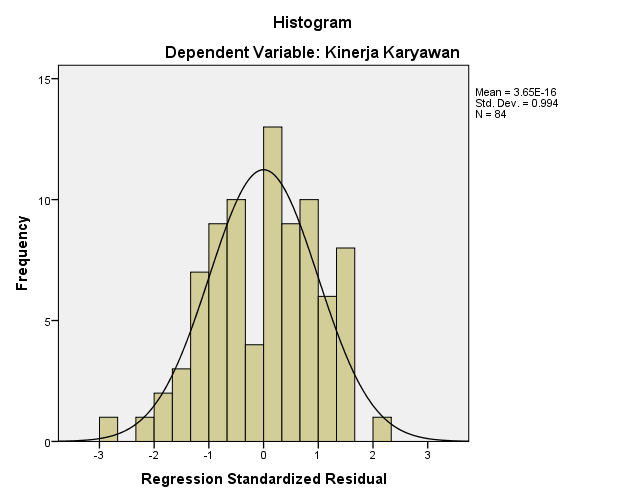 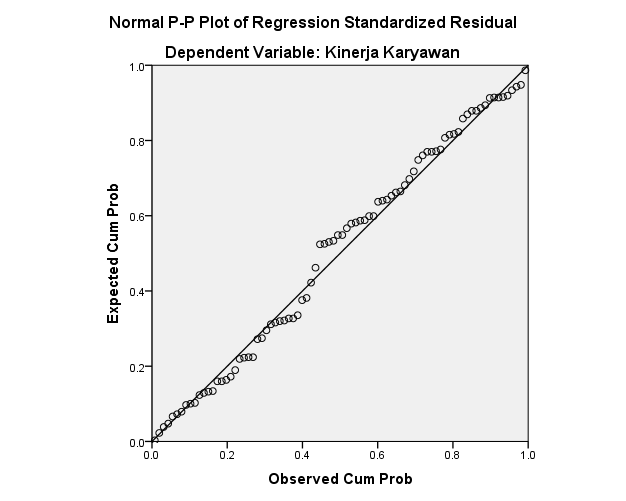 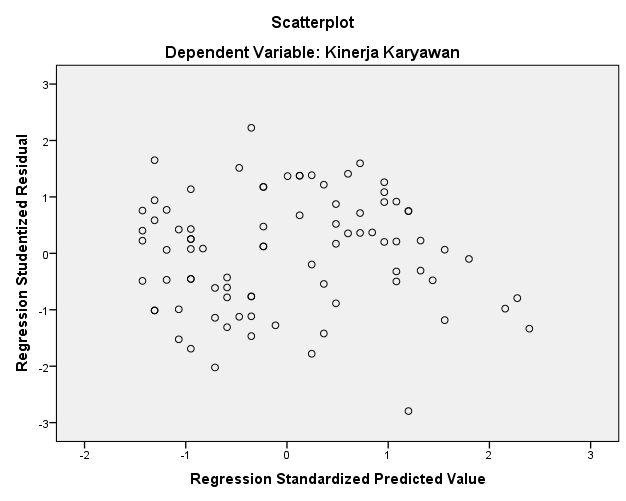 Validitas dan Reliabilitas Stres Kerja (X)Validitas dan Reliabilitas Kinerja Karyawan (Y)NoPernyataanSSSRRTSSTSBeban kerjaBeban kerjaBeban kerjaBeban kerjaBeban kerjaBeban kerjaBeban kerja1Beban kerja yang berlebihan dapat menyebabkan stres kerja pada karyawan2Munculnya stres kerja karyawan disebabakan oleh beban karyawan yang tidak sesuai dengan kemampuan individuSikap PemimpinSikap PemimpinSikap PemimpinSikap PemimpinSikap PemimpinSikap PemimpinSikap Pemimpin3Sikap pimpinan yang memahami situasi karyawannya dapat mengurangi stres kerja4Pimpinan yang terlalu keras dapat menyebabkan munculnya stres kerja karyawanWaktu KerjaWaktu KerjaWaktu KerjaWaktu KerjaWaktu KerjaWaktu KerjaWaktu Kerja5Waktu  kerja karyawan yang melebihi jam kerja kantor dapat menyebabkan stres kerja6Karyawan yang setiap harinya hanya  menghabiskan waktunya untuk melakukan pekerjaan kantor sangat mudah untuk stres KonflikKonflikKonflikKonflikKonflikKonflikKonflik7Karyawan yang tidak memiliki konflik pasti akan terhindar dari stres kerja8Konflik dengan sesama karyawan dapat menyebabkan stres kerjaKomunikasiKomunikasiKomunikasiKomunikasiKomunikasiKomunikasiKomunikasi9Dengan komunikasi yang baik pimpinan dapat mengatasi stres kerja karyawan10Melalui komunikasi langsung dengan para karyawan pimpinan akan mengetahui permasalahan karyawannyaNoPernyataanSSSRRTSSTSKualitas (mutu)Kualitas (mutu)Kualitas (mutu)Kualitas (mutu)Kualitas (mutu)Kualitas (mutu)Kualitas (mutu)1Karyawan memiliki skill/keahlian  dalam menyelesaikan pekerjaan yang  diberikan perusahaan2Karyawan mampu dalam menyelesaikan pekerjaan yang  diberikan sesuai dengan target yang ditetapkanKuantitas (jumlah)Kuantitas (jumlah)Kuantitas (jumlah)Kuantitas (jumlah)Kuantitas (jumlah)Kuantitas (jumlah)Kuantitas (jumlah)3Kuantitas  kerja  yang diberikan sesuai dengan  standar  kerja  yang ditentukan4Menyelesaikan  pekerjaan  lebih dari yang ditargetkan menjadi kepuasan tersendiri bagi karyawanWaktu (jangka waktu)Waktu (jangka waktu)Waktu (jangka waktu)Waktu (jangka waktu)Waktu (jangka waktu)Waktu (jangka waktu)Waktu (jangka waktu)5Seluruh karyawan mampu menyelesaikan pekerjaan dengan  tepat  dan  cepat sesuai  waktu  yang ditentukan6Target yang diberikan perusahaan harus dapat dicapai dalam waktu singkatPengawasan Pengawasan Pengawasan Pengawasan Pengawasan Pengawasan Pengawasan 7Karyawan berkomitmen  dan bertanggung  jawab  atas pekerjaan meskipun tanpa pengawasan dari perusahaan8Karyawan berusaha melakukan pekerjaan dengan baik meskipun tanpa pengawasanHubungan antara KaryawanHubungan antara KaryawanHubungan antara KaryawanHubungan antara KaryawanHubungan antara KaryawanHubungan antara KaryawanHubungan antara Karyawan9Seluruh karyawan mampu menjalin hubungan dan komunikasi yang baik kepada karyawan yang lain10Pimpinan dan karyawan selalu menjaga terciptanya hubungan yang harmonis dalam lingkungan kerja NoItem PernyataanItem PernyataanItem PernyataanItem PernyataanItem PernyataanItem PernyataanItem PernyataanItem PernyataanItem PernyataanItem PernyataanTotalNo12345678910Total122222233232322132213111173444444414235455415444454155544544445446112222233321755355544324182332333234289232332332326102332333223261144321424443212554545445546134455445445441454244144453715335555555344163434444414351752444434353818454424444439194555353545442023323232132421323232333226225454545455462345555442413924333333232328255555454455472645555545154427343343324332284545514555432954125554554130145554555544314555455555483254525554554533213313333325344333433333323554552455554536433433133431374554525554443855455555544839455545555447404555452255424123333333332942433432323330433223333233274414544444443845233233233327462323333323274755355555554848345143333534495454444444425055454344424051444441243434525525555555475344544444444154553454142538553524244243335634434444423657455255413539585444444425405912221222221860122221221116604333443343346253134233453363323133223325643331231543286531223224222366342233334330674332243443326834334224333169134432332227705555445555487154414543353872555355355546734343344545397455555155534475522332422328765543535135397743335353333578435545555445794555545554478033443543133381555553555447823423333333308354544444444284454444444138Total1591671661631651591631581621713028NoItem PernyataanItem PernyataanItem PernyataanItem PernyataanItem PernyataanItem PernyataanItem PernyataanItem PernyataanItem PernyataanItem PernyataanTotalNo12345678910Total134435455254025455555545483554425544543423332332332753334343334336545554555548722233123132285545555555499545555545548105455545555481133443433243312222333433429132332233443291423233233322615233233332327162315555535391744545434333918233233323327192422352233282055535534354321323324333228222332223233252323323123332524455545555548253443333433332612221222211727544445452441282332332334282933221323332530233233333328312332333233273223223332352833545545545446345415554514393512231221211736544444444441372332312332243823323323312539212211222318402332331212224145445444544342444455444442435555553555484442424243443345434345544440464444445444414723322332312448415444144435492323232323255023323123322451544554255544523232333334295323233233232654455241544539554342334434345655524554434257232332321223584554515154395945455554454660455554545446612323333223266243433131432963155455545443645455455455476554545545554766455555555549674245555445436845455555454769455455452544701221123233207134333433343372232231123322735444455454447412332332322475455555135543762333234232277754444545444378223311123220792332333332278054551554554481122213131218825444555345448312212222121784344423443435Total1421521511461541591521551451612870NoXYX2Y2X.Y123405291600920217482892304816335431225184915054412716817291107544331936108914526214844123041008741221681484902828497842401137292648676230412481026486762304124811323310241089105612462921168411334134429193684112761437261369676962154427193672911881635391225152113651738391444152114821839271521729105319442819367841232202443576184910322126286767847282246252116625115023392515216259752428487842304134425473322091089155126441719362897482732411024168113122843281849784120429412516816251025304428193678412323148272304729129632452820257841260332546625211611503432391024152112483545172025289765363141961168112713744241936576105638482523046251200394718220932484640422217644849244129438411849124742304290017641260432748729230412964438331444108912544527407291600108046274172916811107474824230457611524834351156122511904942251764625105050402416005769605134441156193614965247292209841136353412616816761066543839144415211482553334108911561122563642129617641512573923152152989758403916001521156059184632421168286016462562116736613426115667688462332910898419576325436251849107564284778422091316652347529220910816630499002401147067324310241849137668314796122091457692744729193611887048202304400960713833144410891254724622211648410127339441521193617167444241936576105675284378418491204763927152172910537735431225184915057845202025400900794727220972912698033441089193614528147182209324846823044900193613208342171764289714843835144412251330Total23712318887898616677660NoItem PernyataanItem PernyataanItem PernyataanItem PernyataanItem PernyataanItem PernyataanItem PernyataanItem PernyataanItem PernyataanItem PernyataanTotalNo12345678910Total123323323332721222212222183545545555548443333433333251222113122176545545555548732322222322385455455455479122122122116101221221221161132333332332812435334454338135555555554491452333242253115233233233226164343535335381723232333332718455544554546192111122222162055555555555021545545545547222332333233272332233233232624211222122116255455455555482623323323332727545545545547282332333533302944344344443830545555455447∑X99921039696100102101103102∑Y994(∑X2)9801846410609921692161000010404102011060910404(∑Y2)988036∑X.Y3768340338663667353737463839374438103820∑X2393318407368344384404389395402∑Y237200NoItem PernyataanItem PernyataanItem PernyataanItem PernyataanItem PernyataanItem PernyataanItem PernyataanItem PernyataanItem PernyataanItem PernyataanTotalNo12345678910Total145545545554725444454555453122122122217412221221211653223323333276545545555447744554444444283233323332279444444444440105455455545471145524444454112334444444539134433444344371444434444443915332344434333162333222223241745444444454218334344434335195555555555502044454444444121233233323327221223323233242312333333332724444524544440254554555555482623323323332727455455555548284555555555492923333333332930122331222119∑X96106110105108109110107112111∑Y1074(∑X2)9216112361210011025116641188112100114491254412321(∑Y2)1153476∑X.Y3801409342454018412142404241416542904306∑X2358410440403418437438421446453∑Y241520Tingkat signifikansi untuk uji satu arahTingkat signifikansi untuk uji satu arahTingkat signifikansi untuk uji satu arahTingkat signifikansi untuk uji satu arahTingkat signifikansi untuk uji satu arahTingkat signifikansi untuk uji satu arahTingkat signifikansi untuk uji satu arahdf = (N-2)0.050.0250.010.0050.0005df = (N-2)Tingkat signifikansi untuk uji dua arahTingkat signifikansi untuk uji dua arahTingkat signifikansi untuk uji dua arahTingkat signifikansi untuk uji dua arahTingkat signifikansi untuk uji dua arahTingkat signifikansi untuk uji dua arahTingkat signifikansi untuk uji dua arahTingkat signifikansi untuk uji dua arahTingkat signifikansi untuk uji dua arahTingkat signifikansi untuk uji dua arahTingkat signifikansi untuk uji dua arahTingkat signifikansi untuk uji dua arah0.10.050.020.010.00110.98770.99690.99950.99991.000020.90000.95000.98000.99000.999030.80540.87830.93430.95870.991140.72930.81140.88220.91720.974150.66940.75450.83290.87450.950960.62150.70670.78870.83430.924970.58220.66640.74980.79770.898380.54940.63190.71550.76460.872190.52140.60210.68510.73480.8470100.49730.57600.65810.70790.8233110.47620.55290.63390.68350.8010120.45750.53240.61200.66140.7800130.44090.51400.59230.64110.7604140.42590.49730.57420.62260.7419150.41240.48210.55770.60550.7247160.40000.46830.54250.58970.7084170.38870.45550.52850.57510.6932180.37830.44380.51550.56140.6788190.36870.43290.50340.54870.6652200.35980.42270.49210.53680.6524210.35150.41320.48150.52560.6402220.34380.40440.47160.51510.6287230.33650.39610.46220.50520.6178240.32970.38820.45340.49580.6074250.32330.38090.44510.48690.5974260.31720.37390.43720.47850.5880270.31150.36730.42970.47050.5790280.30610.36100.42260.46290.5703290.30090.35500.41580.45560.5620300.29600.34940.40930.44870.5541310.29130.34400.40320.44210.5465320.28690.33880.39720.43570.5392330.28260.33380.39160.42960.5322340.27850.32910.38620.42380.5254350.27460.32460.38100.41820.5189360.27090.32020.37600.41280.5126370.26730.31600.37120.40760.5066380.26380.31200.36650.40260.5007390.26050.30810.36210.39780.4950400.25730.30440.35780.39320.4896410.25420.30080.35360.38870.4843420.25120.29730.34960.38430.4791430.24830.29400.34570.38010.4742440.24550.29070.34200.37610.4694450.24290.28760.33840.37210.4647460.24030.28450.33480.36830.4601470.23770.28160.33140.36460.4557480.23530.27870.32810.36100.4514490.23290.27590.32490.35750.4473500.23060.27320.32180.35420.4432510.22840.27060.31880.35090.4393520.22620.26810.31580.34770.4354530.22410.26560.31290.34450.4317540.22210.26320.31020.34150.4280550.22010.26090.30740.33850.4244560.21810.25860.30480.33570.4210570.21620.25640.30220.33280.4176580.21440.25420.29970.33010.4143590.21260.25210.29720.32740.4110600.21080.25000.29480.32480.4079610.20910.24800.29250.32230.4048620.20750.24610.29020.31980.4018630.20580.24410.28800.31730.3988640.20420.24230.28580.31500.3959650.20270.24040.28370.31260.3931660.20120.23870.28160.31040.3903670.19970.23690.27960.30810.3876680.19820.23520.27760.30600.3850690.19680.23350.27560.30380.3823700.19540.23190.27370.30170.3798710.19400.23030.27180.29970.3773720.19270.22870.27000.29770.3748730.19140.22720.26820.29570.3724740.19010.22570.26640.29380.3701750.18880.22420.26470.29190.3678760.18760.22270.26300.29000.3655770.18640.22130.26130.28820.3633780.18520.21990.25970.28640.3611790.18410.21850.25810.28470.3589800.18290.21720.25650.28300.3568810.18180.21590.25500.28130.3547820.18070.21460.25350.27960.3527830.17960.21330.25200.27800.3507840.17860.21200.25050.27640.3487850.17750.21080.24910.27480.3468860.17650.20960.24770.27320.3449870.17550.20840.24630.27170.3430880.17450.20720.24490.27020.3412890.17350.20610.24350.26870.3393900.17260.20500.24220.26730.3375910.17160.20390.24090.26590.3358920.17070.20280.23960.26450.3341930.16980.20170.23840.26310.3323940.16890.20060.23710.26170.3307950.16800.19960.23590.26040.3290960.16710.19860.23470.25910.3274970.16630.19750.23350.25780.3258980.16540.19660.23240.25650.3242990.16460.19560.23120.25520.32261000.16380.19460.23010.25400.3211Pr0.250.100.050.0250.010.0050.001df0.500.200.100.0500.020.0100.00211.000003.077686.3137512.7062031.8205263.65674318.3088420.816501.885622.919994.302656.964569.9248422.3271230.764891.637742.353363.182454.540705.8409110.2145340.740701.533212.131852.776453.746954.604097.1731850.726691.475882.015052.570583.364934.032145.8934360.717561.439761.943182.446913.142673.707435.2076370.711141.414921.894582.364622.997953.499484.7852980.706391.396821.859552.306002.896463.355394.5007990.702721.383031.833112.262162.821443.249844.29681100.699811.372181.812462.228142.763773.169274.14370110.697451.363431.795882.200992.718083.105814.02470120.695481.356221.782292.178812.681003.054543.92963130.693831.350171.770932.160372.650313.012283.85198140.692421.345031.761312.144792.624492.976843.78739150.691201.340611.753052.131452.602482.946713.73283160.690131.336761.745882.119912.583492.920783.68615170.689201.333381.739612.109822.566932.898233.64577180.688361.330391.734062.100922.552382.878443.61048190.687621.327731.729132.093022.539482.860933.57940200.686951.325341.724722.085962.527982.845343.55181210.686351.323191.720742.079612.517652.831363.52715220.685811.321241.717142.073872.508322.818763.50499230.685311.319461.713872.068662.499872.807343.48496240.684851.317841.710882.063902.492162.796943.46678250.684431.316351.708142.059542.485112.787443.45019260.684041.314971.705622.055532.478632.778713.43500270.683681.313701.703292.051832.472662.770683.42103280.683351.312531.701132.048412.467142.763263.40816290.683041.311431.699132.045232.462022.756393.39624300.682761.310421.697262.042272.457262.750003.38518310.682491.309461.695522.039512.452822.744043.37490320.682231.308571.693892.036932.448682.738483.36531330.682001.307741.692362.034522.444792.733283.35634340.681771.306951.690922.032242.441152.728393.34793350.681561.306211.689572.030112.437722.723813.34005360.681371.305511.688302.028092.434492.719483.33262370.681181.304851.687092.026192.431452.715413.32563380.681001.304231.685952.024392.428572.711563.31903390.680831.303641.684882.022692.425842.707913.31279400.680671.303081.683852.021082.423262.704463.30688410.680521.302541.682882.019542.420802.701183.30127420.680381.302041.681952.018082.418472.698073.29595430.680241.301551.681072.016692.416252.695103.29089440.680111.301091.680232.015372.414132.692283.28607450.679981.300651.679432.014102.412122.689593.28148460.679861.300231.678662.012902.410192.687013.27710470.679751.299821.677932.011742.408352.684563.27291480.679641.299441.677222.010632.406582.682203.26891490.679531.299071.676552.009582.404892.679953.26508500.679431.298711.675912.008562.403272.677793.26141510.679331.298371.675282.007582.401722.675723.25789520.679241.298051.674692.006652.400222.673733.25451530.679151.297731.674122.005752.398792.671823.25127540.679061.297431.673562.004882.397412.669983.24815550.678981.297131.673032.004042.396082.668223.24515560.678901.296851.672522.003242.394802.666513.24226570.678821.296581.672032.002472.393572.664873.23948580.678741.296321.671552.001722.392382.663293.23680590.678671.296071.671092.001002.391232.661763.23421600.678601.295821.670652.000302.390122.660283.23171610.678531.295581.670221.999622.389052.658863.22930620.678471.295361.669801.998972.388012.657483.22696630.678401.295131.669401.998342.387012.656153.22471640.678341.294921.669011.997732.386042.654853.22253650.678281.294711.668641.997142.385102.653603.22041660.678231.294511.668271.996562.384192.652393.21837670.678171.294321.667921.996012.383302.651223.21639680.678111.294131.667571.995472.382452.650083.21446690.678061.293941.667241.994952.381612.648983.21260700.678011.293761.666911.994442.380812.647903.21079710.677961.293591.666601.993942.380022.646863.20903720.677911.293421.666291.993462.379262.645853.20733730.677871.293261.666001.993002.378522.644873.20567740.677821.293101.665711.992542.377802.643913.20406750.677781.292941.665431.992102.377102.642983.20249760.677731.292791.665151.991672.376422.642083.20096770.677691.292641.664881.991252.375762.641203.19948780.677651.292501.664621.990852.375112.640343.19804790.677611.292361.664371.990452.374482.639503.19663800.677571.292221.664121.990062.373872.638693.19526810.677531.292091.663881.989692.373272.637903.19392820.677491.291961.663651.989322.372692.637123.19262830.677461.291831.663421.988962.372122.636373.19135840.677421.291711.663201.988612.371562.635633.19011850.677391.291591.662981.988272.371022.634913.18890860.677351.291471.662771.987932.370492.634213.18772870.677321.291361.662561.987612.369982.633533.18657880.677291.291251.662351.987292.369472.632863.18544890.677261.291141.662161.986982.368982.632203.18434900.677231.291031.661961.986672.368502.631573.18327910.677201.290921.661771.986382.368032.630943.18222920.677171.290821.661591.986092.367572.630333.18119930.677141.290721.661401.985802.367122.629733.18019940.677111.290621.661231.985522.366672.629153.17921950.677081.290531.661051.985252.366242.628583.17825960.677051.290431.660881.984982.365822.628023.17731970.677031.290341.660711.984722.365412.627473.17639980.677001.290251.660551.984472.365002.626933.17549990.676981.290161.660391.984222.364612.626413.174601000.676951.290071.660231.983972.364222.625893.173741010.676931.289991.660081.983732.363842.625393.172891020.676901.289911.659931.983502.363462.624893.172061030.676881.289821.659781.983262.363102.624413.171251040.676861.289741.659641.983042.362742.623933.170451050.676831.289671.659501.982822.362392.623473.169671060.676811.289591.659361.982602.362042.623013.168901070.676791.289511.659221.982382.361702.622563.168151080.676771.289441.659091.982172.361372.622123.167411090.676751.289371.658951.981972.361052.621693.166691100.676731.289301.658821.981772.360732.621263.165981110.676711.289221.658701.981572.360412.620853.165281120.676691.289161.658571.981372.360102.620443.164601130.676671.289091.658451.981182.359802.620043.163921140.676651.289021.658331.980992.359502.619643.163261150.676631.288961.658211.980812.359212.619263.162621160.676611.288891.658101.980632.358922.618883.161981170.676591.288831.657981.980452.358642.618503.161351180.676571.288771.657871.980272.358372.618143.160741190.676561.288711.657761.980102.358092.617783.160131200.676541.288651.657651.979932.357822.617423.15954P_1P_1P_1P_1P_1P_1FrequencyPercentValid PercentCumulative PercentValid52732.132.132.1Valid42529.829.861.9Valid31619.019.081.0Valid21011.911.992.9Valid167.17.1100.0ValidTotal84100.0100.0P_2P_2P_2P_2P_2P_2FrequencyPercentValid PercentCumulative PercentValid52833.333.333.3Valid42327.427.460.7Valid32125.025.085.7Valid289.59.595.2Valid144.84.8100.0ValidTotal84100.0100.0P_3P_3P_3P_3P_3P_3FrequencyPercentValid PercentCumulative PercentValid52631.031.031.0Valid41821.421.452.4Valid32428.628.681.0Valid21416.716.797.6Valid122.42.4100.0ValidTotal84100.0100.0P_4P_4P_4P_4P_4P_4FrequencyPercentValid PercentCumulative PercentValid52327.427.427.4Valid42125.025.052.4Valid31821.421.473.8Valid21720.220.294.0Valid156.06.0100.0ValidTotal84100.0100.0P_5P_5P_5P_5P_5P_5FrequencyPercentValid PercentCumulative PercentValid52327.427.427.4Valid42833.333.360.7Valid32125.025.085.7Valid2910.710.796.4Valid133.63.6100.0ValidTotal84100.0100.0P_6P_6P_6P_6P_6P_6FrequencyPercentValid PercentCumulative PercentValid51922.622.622.6Valid42631.031.053.6Valid32023.823.877.4Valid21315.515.592.9Valid167.17.1100.0ValidTotal84100.0100.0P_7P_7P_7P_7P_7P_7FrequencyPercentValid PercentCumulative PercentValid52023.823.823.8Valid42631.031.054.8Valid32428.628.683.3Valid21113.113.196.4Valid133.63.6100.0ValidTotal84100.0100.0P_8P_8P_8P_8P_8P_8FrequencyPercentValid PercentCumulative PercentValid52023.823.823.8Valid42732.132.156.0Valid32023.823.879.8Valid21315.515.595.2Valid144.84.8100.0ValidTotal84100.0100.0P_9P_9P_9P_9P_9P_9FrequencyPercentValid PercentCumulative PercentValid52226.226.226.2Valid42428.628.654.8Valid32125.025.079.8Valid21113.113.192.9Valid167.17.1100.0ValidTotal84100.0100.0P_10P_10P_10P_10P_10P_10FrequencyPercentValid PercentCumulative PercentValid52934.534.534.5Valid41619.019.053.6Valid32732.132.185.7Valid289.59.595.2Valid144.84.8100.0ValidTotal84100.0100.0P_1P_1P_1P_1P_1P_1FrequencyPercentValid PercentCumulative PercentValid52023.823.823.8Valid41922.622.646.4Valid3910.710.757.1Valid22934.534.591.7Valid178.38.3100.0ValidTotal84100.0100.0P_2P_2P_2P_2P_2P_2FrequencyPercentValid PercentCumulative PercentValid51619.019.019.0Valid42327.427.446.4Valid33035.735.782.1Valid21315.515.597.6Valid122.42.4100.0ValidTotal84100.0100.0P_3P_3P_3P_3P_3P_3FrequencyPercentValid PercentCumulative PercentValid52125.025.025.0Valid42226.226.251.2Valid32226.226.277.4Valid21720.220.297.6Valid122.42.4100.0ValidTotal84100.0100.0P_4P_4P_4P_4P_4P_4FrequencyPercentValid PercentCumulative PercentValid51922.622.622.6Valid41821.421.444.0Valid31922.622.666.7Valid22631.031.097.6Valid122.42.4100.0ValidTotal84100.0100.0P_5P_5P_5P_5P_5P_5FrequencyPercentValid PercentCumulative PercentValid52529.829.829.8Valid41315.515.545.2Valid32732.132.177.4Valid21113.113.190.5Valid189.59.5100.0ValidTotal84100.0100.0P_6P_6P_6P_6P_6P_6FrequencyPercentValid PercentCumulative PercentValid52833.333.333.3Valid41416.716.750.0Valid32327.427.477.4Valid2910.710.788.1Valid11011.911.9100.0ValidTotal84100.0100.0P_7P_7P_7P_7P_7P_7FrequencyPercentValid PercentCumulative PercentValid52529.829.829.8Valid41315.515.545.2Valid32631.031.076.2Valid21416.716.792.9Valid167.17.1100.0ValidTotal84100.0100.0P_8P_8P_8P_8P_8P_8FrequencyPercentValid PercentCumulative PercentValid51619.019.019.0Valid42428.628.647.6Valid32327.427.475.0Valid21821.421.496.4Valid133.63.6100.0ValidTotal84100.0100.0P_9P_9P_9P_9P_9P_9FrequencyPercentValid PercentCumulative PercentValid51821.421.421.4Valid41720.220.241.7Valid33238.138.179.8Valid21113.113.192.9Valid167.17.1100.0ValidTotal84100.0100.0P_10P_10P_10P_10P_10P_10FrequencyPercentValid PercentCumulative PercentValid52428.628.628.6Valid42327.427.456.0Valid32125.025.081.0Valid21214.314.395.2Valid144.84.8100.0ValidTotal84100.0100.0Model SummarybModel SummarybModel SummarybModel SummarybModel SummarybModelRR SquareAdjusted R SquareStd. Error of the Estimate1.815a.664.6605.726a. Predictors: (Constant), Stres Kerjaa. Predictors: (Constant), Stres Kerjaa. Predictors: (Constant), Stres Kerjaa. Predictors: (Constant), Stres Kerjaa. Predictors: (Constant), Stres Kerjab. Dependent Variable: Kinerja Karyawanb. Dependent Variable: Kinerja Karyawanb. Dependent Variable: Kinerja Karyawanb. Dependent Variable: Kinerja Karyawanb. Dependent Variable: Kinerja KaryawanCoefficientsaCoefficientsaCoefficientsaCoefficientsaCoefficientsaCoefficientsaCoefficientsaCoefficientsaModelModelUnstandardized CoefficientsUnstandardized CoefficientsStandardized CoefficientstSig.Collinearity StatisticsModelModelBStd. ErrorBetatSig.Tolerance1(Constant)68.6212.77724.707.0001Stres Kerja-.956.075-.815-12.731.0001.000CoefficientsaCoefficientsaCoefficientsaModelModelCollinearity StatisticsModelModelVIF1(Constant)1Stres Kerja1.000a. Dependent Variable: Kinerja Karyawana. Dependent Variable: Kinerja Karyawana. Dependent Variable: Kinerja KaryawanCorrelationsCorrelationsCorrelationsCorrelationsStres KerjaKinerja KaryawanStres KerjaPearson Correlation1-.815**Stres KerjaSig. (2-tailed).000Stres KerjaN8484Kinerja KaryawanPearson Correlation-.815**1Kinerja KaryawanSig. (2-tailed).000Kinerja KaryawanN8484**. Correlation is significant at the 0.01 level (2-tailed).**. Correlation is significant at the 0.01 level (2-tailed).**. Correlation is significant at the 0.01 level (2-tailed).**. Correlation is significant at the 0.01 level (2-tailed).One-Sample Kolmogorov-Smirnov TestOne-Sample Kolmogorov-Smirnov TestOne-Sample Kolmogorov-Smirnov TestUnstandardized ResidualNN84Normal Parametersa,bMean.0000000Normal Parametersa,bStd. Deviation5.69165245Most Extreme DifferencesAbsolute.084Most Extreme DifferencesPositive.058Most Extreme DifferencesNegative-.084Kolmogorov-Smirnov ZKolmogorov-Smirnov Z.768Asymp. Sig. (2-tailed)Asymp. Sig. (2-tailed).598a. Test distribution is Normal.a. Test distribution is Normal.a. Test distribution is Normal.b. Calculated from data.b. Calculated from data.b. Calculated from data.CorrelationsCorrelationsCorrelationsTotal_ItemP_1Pearson Correlation.917**P_1Sig. (2-tailed).000P_1N30P_2Pearson Correlation.907**P_2Sig. (2-tailed).000P_2N30P_3Pearson Correlation.950**P_3Sig. (2-tailed).000P_3N30P_4Pearson Correlation.955**P_4Sig. (2-tailed).000P_4N30P_5Pearson Correlation.899P_5Sig. (2-tailed).000P_5N30P_6Pearson Correlation.931**P_6Sig. (2-tailed).000P_6N30P_7Pearson Correlation.930**P_7Sig. (2-tailed).000P_7N30P_8Pearson Correlation.870**P_8Sig. (2-tailed).000P_8N30P_9Pearson Correlation.946**P_9Sig. (2-tailed).000P_9N30P_10Pearson Correlation.908**P_10Sig. (2-tailed).000P_10N30Total_ItemPearson Correlation1**Total_ItemSig. (2-tailed)Total_ItemN30**. Correlation is significant at the 0.01 level (2-tailed).**. Correlation is significant at the 0.01 level (2-tailed).**. Correlation is significant at the 0.01 level (2-tailed).Reliability StatisticsReliability StatisticsCronbach's AlphaN of Items.97910CorrelationsCorrelationsCorrelationsTotal_ItemP_1Pearson Correlation.922**P_1Sig. (2-tailed).000P_1N30P_2Pearson Correlation.904**P_2Sig. (2-tailed).000P_2N30P_3Pearson Correlation.915**P_3Sig. (2-tailed).000P_3N30P_4Pearson Correlation.784**P_4Sig. (2-tailed).000P_4N30P_5Pearson Correlation.850P_5Sig. (2-tailed).000P_5N30P_6Pearson Correlation.952**P_6Sig. (2-tailed).000P_6N30P_7Pearson Correlation.929**P_7Sig. (2-tailed).000P_7N30P_8Pearson Correlation.962**P_8Sig. (2-tailed).000P_8N30P_9Pearson Correlation.959**P_9Sig. (2-tailed).000P_9N30P_10Pearson Correlation.922**P_10Sig. (2-tailed).000P_10N30Total_ItemPearson Correlation1**Total_ItemSig. (2-tailed)Total_ItemN30**. Correlation is significant at the 0.01 level (2-tailed).**. Correlation is significant at the 0.01 level (2-tailed).**. Correlation is significant at the 0.01 level (2-tailed).Reliability StatisticsReliability StatisticsCronbach's AlphaN of Items.97610